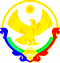 РЕСПУБЛИКА  ДАГЕСТАНМУНИЦИПАЛЬНЫЙ  РАЙОН «ЦУНТИНСКИЙ РАЙОН»   инд. 368412   Республика Дагестан, Цунтинский район    с. Кидеро                        тел.  55-06-25  « ___ » ______________  201___г.                                                                      №_______________
РАСПОРЯЖЕНИЕ 	От 15 декабря 2016 г.	       № 254О введении режима повышенной готовностина территории МР «Цунтинский район»        На территории района  с 13 по 15 декабря 2016 года продолжается идти обильный снегопад. На всей территории района закрыто автодорожное сообщение.        В связи с выпадением с обильных осадков  и в целях повышения готовности сил и средств районного звена РСЧС к реагированию на возможные  чрезвычайные ситуации на территории МР «Цунтинский район» распоряжаюсь:Ввести на территории Цунтинского района с 15 декабря 2016 года на неопределенное время,  режим повышенной готовности для органов управления и сил Цунтинского территориального звена  Дагестанской республиканской подсистемы единой государственной системы предупреждения и ликвидации чрезвычайных ситуаций.Силам и средствам районного звена РСЧС (ДЭП-4 «Цунтинское», ЗАО «Дороги Дагестана», ООО «Шаури», ПК «Горы»), предназначенным для ликвидации последствий чрезвычайных ситуаций приступить к расчистке автодорог от снега и возможных снежных лавин и обеспечить  функционирование автодорог  между поселениями.Рабочим группам сил и средств районного звена РСЧС находится на постоянной готовности, для выезда в места возможных чрезвычайных ситуаций.Начальнику ОМВД России в Цунтинском районе обеспечить мероприятия по ограничению движения автотранспорта по автодорогам на всей территории района. ЕДДС постоянно информировать население о сложившейся ситуации и периодически информировать ОДС ФКУ «ЦУКС» ГУ МЧС России по Республике Дагестан по соответствующей форме и схеме.Главам АСП привлечь и задействовать дорожную технику частников и обеспечить автодорожное сообщение внутри поселений.Отделу СМИ и ИТО  настоящее распоряжение довести до глав сельских поселений, руководителей организаций и разместить  в сети Интернет,  на официальном сайте администрации МР «Цунтинский район».Уполномоченному по делам ГО и ЧС обеспечить контроль за выполнением силами и средствами районного звена РСЧС возложенных на них задач, строго в соответствии с Планом.Глава МР «Цунтинский район»	    П.Ш.  Магомединов